D practice this 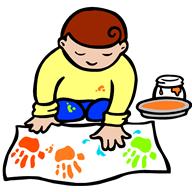 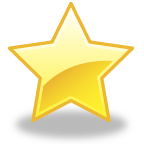 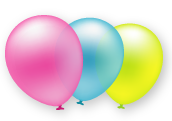 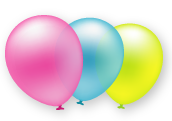 